                        КАРАР                                                                     ПОСТАНОВЛЕНИЕ   « 30 » август 2019 й                               № 51                     « 30 » августа 2019         Администрация сельского поселения ПОСТАНОВЛЯЕТ:      1.Утвердить схему  маршрута прогона скота для выпаса  по селу Нижние Ташлы  ( приложение 1).       2.Настоящее постановление обнародовать на  официальном сайте сельского поселения www.ntashly.ru .       3. Контроль за исполнением настоящего постановления оставляю за собой.Глава сельского поселения                                 	           Г.С. Гарифуллина                                   Башкортостан РеспубликаһыныңШаран районымуниципаль районыныңТубэнге Ташлы  ауыл Советыауыл биләмәһе ХакимиәтеБашкортостан РеспубликаһыныңШаран районы Тубэнге Ташлы    ауыл СоветыЖину  урамы, 20, Тубэнге Ташлы аулы Шаран районы Башкортостан РеспубликаһыныңТел./факс(347 69) 2-51-49,e-mail: ntashss @yandex.ruhttp://www. ntashly.sharan-sovet.ru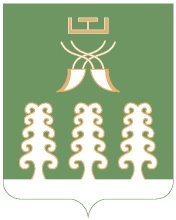 Администрация сельского поселенияНижнеташлинский  сельсоветмуниципального районаШаранский районРеспублики БашкортостанНижнеташлинский сельсовет Шаранского района Республики Башкортостанул. Победы,д.20, с.Нижние Ташлы Шаранского района, Республики БашкортостанТел./факс(347 69) 2-51-49,e-mail: ntashss @yandex.ruhttp://www. ntashly.sharan-sovet.ru